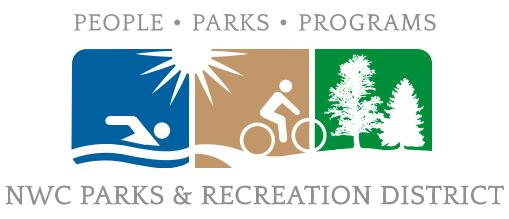 Part-Time Park Maintenance TechnicianJob Title:		Part-Time Park Maintenance Technician					Reports To:		Park Maintenance Supervisor Hourly Wage Range:  	$20.00 - $24.50 Depending on ExperienceHours Per Week:	        	32 - 40       Classification:		Part-Time, PERS participating, Paid Time OffOVERVIEW:Performs general maintenance, repair and construction on park grounds, facilities, and trailsDUTIES & RESPONSIBILITIES:Cleans, maintains, repairs, and constructs park facilities, grounds and trails.Assists with landscaping, horticultural, and forestry projects.Assists with noxious weed management. Maintains and repairs landscaped areas, including turf, trees, shrubs and irrigation.Operates mowers and other mid-sized motorized equipment.Operates hand and powered tools.Prepares and maintains the district’s sport fields for practice and game play, including dragging, harrowing, and watering playing surfaces; marking fields. Identifies and eliminates safety hazards.Perform snow removal and ice control duties.Assists with new construction and remodeling in such areas as carpentry, painting, plumbing, concrete work, excavation, wildlife habitat and upland natural areas.Assists with irrigation system installation and maintenance.Assists with set up and operation of special events.Communicates openly and constructively with supervisor and district employees to enable efficient decision-making and positive morale.Maintains equipment in clean and safe condition; operate equipment safely at all times.Promotes safe conditions in all park facilities.Provides assistance and guidance to public park users as needed.Performs other duties as assigned.BASIC KNOWLEDGE:Basic knowledge of the principles, practices and methods used in horticulture, park maintenance repair and construction, forestry, and trail construction; maintenance and safe operation of powered equipment and hand tools. SKILL & ABILITY:Skill and ability to safely operate powered equipment and hand tools; understand and follow oral and written instructions; work independently, exercise initiative and good judgment; perform physical labor, lift heavy objects, and traverse rough terrain on job sites; establish and maintain effective, cooperative and respectful working relationships with all contacts.  
EXPERIENCE & TRAINING:High School diploma or equivalence; ANDOne year experience in park maintenance, horticulture and landscaping, irrigation technology, or construction; ORAny satisfactory combination of experience and training which demonstrates the knowledge, skills and ability to perform the above described work. LICENSES:  Valid driver’s license is required.WORKING CONDITIONS:Work is performed primarily outdoors in a variety of conditions including: excessive temperatures, inclement weather and exposure to various hazardous chemicals. Daily precise control of fingers and hand movement. Daily standing or sitting for prolong periods of time. Occasional lifting, moving, dragging, pushing and carrying of heavy objects (up to 50 pounds unassisted). Occasional crouching, crawling, bending, kneeling, climbing or balancing. Occasional exposure to hazardous chemicals, vibration and fumes. Occasional dealing with distraught or difficult individuals. Daily operation of a motor vehicle on public roadways. May require emergency call-out during off duty hours.  Position consists of nights and/or weekends, but schedules are flexible.NWCPRD BENEFIT SUMMARYPaid Holiday BenefitNorthern Wasco County Parks and Recreation District observes the following holidays each year and our offices are officially closed on these days:Martin Luther King Jr. DayPresident’s DayMemorial DayJuneteenthIndependence DayLabor DayVeterans DayThanksgiving DayDay After ThanksgivingDecember 25tyh – January 1st (6 Days Paid)Regular full-time and part-time employees will be paid 8 hours for the above holidays.Vacation BenefitAll Regular full-time and Regular part-time employees are eligible for vacation based on the schedule:Number of Continuous Years of Service	Benefit Per HourEarned during 1st – 3rd years 		.06 hour Earned during 4th – 10th years		.08 hourEarned during 11th+ years			.10 hourVacation accrual cannot exceed 240 hours. Vacation benefits, not to exceed 240 hours, will be paid out at the end of your employment with the District in accordance with this Policy and any applicable law.Sick LeaveNorthern Wasco County Parks and Recreation District provides paid sick leave to all employees in accordance with state law. The accrual of sick time begins on the first day of employment at the rate of .05 hour per hour worked. Sick time may be used as it is accrued moving forward. Sick time may be used for an employee’s own serious or non-serious illness, for preventative care appointments, or to care for an immediate family member with an illness. Unused sick time is not paid out upon separation from employment.TO APPLYPlease provide a professional resume, NWCPRD employment application ( www.nwprd.org/jobs/ ) and cover letter to:admin@nwprd.org or NWCPRD Human Resources; 602 W 2nd Street; The Dalles, OR 97058